SAN JUAN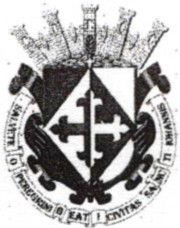 1     SINDICATURAde/os LAGOSAicaldia 2018 - 2021--..--MINUTA DE TRABAJO DE LA COMISION EDILICIA DE TRANSPARENCIA Y EL COMITÉ DE TRANSPARENCIA DEL H. AYUNTAMIENTO CONSTITUCIONAL DE SAN JUAN DE LOS LAGOS, JALISCO.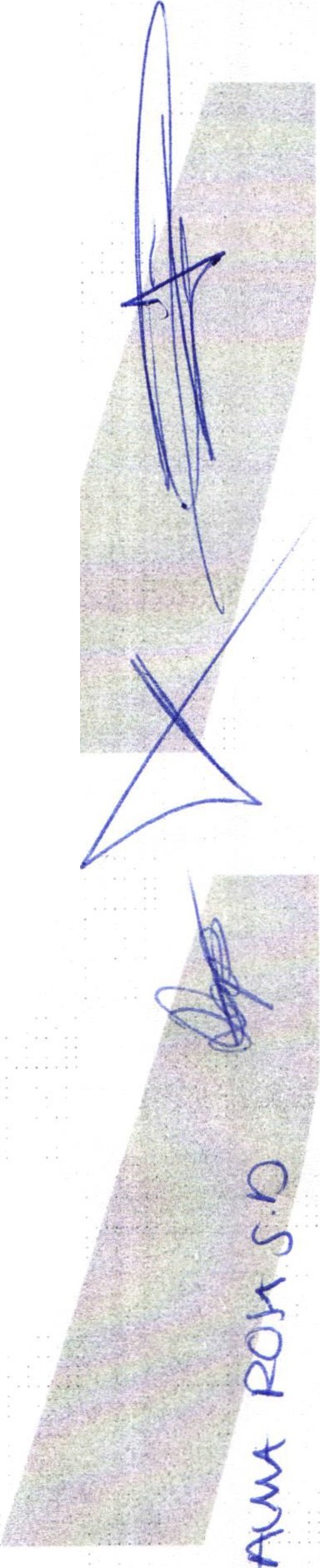 En la Ciudad de San Juan de los Lagos, Jalisco. Siendo las 12:00 doce horas, con cero minutos del día 28 de Septiembre de 2020 dos mil veinte , reunidos en la oficina de la Sindicatura Municipal, de este Ayuntamiento de San Juan de los Lagos, Jalisco. Ubicada en la planta alta de la Presidencia Municipal, en la calle Simón Hernández Numero 1(uno), colonia Centro de esta ciudad, en mi carácter de Presidente de la Comisión Edilicia de Transparencia, en conjunto con el Comité de Transparencia, en los Términos del Artículo 49 fracción 11 y IV de la Ley de Gobierno y Administración Pública Municipal del Estado de Jalisco donde se les pide, asistir puntualmente y permanecer en las sesiones del Ayuntamiento y a las reuniones de las Comisiones Edilicias de las que forme parte, e informar al Ayuntamiento y a la Sociedad de sus Actividades, a través de la forma y mecanismos que establezcan los ordenamientos municipales y, con el objeto de revisar la correspondencia de la presente comisión desarrollándose bajo el siguiente:ORDEN DEL OlAl.	Lista de asistencia y declaratoria del cuórum legal.11.	Aprobación  del orden  del día.111.	Revisión   de    correspondencia.IV.	Asuntos generalesl.	DESAHOGOLista  de  asistencia  y  declaratoria  de  quorum  legal _• 01 (395) 785 00 01En uso de la voz la REGIDORA Y SINDICO MUNICIPAL Lic. Denis Alejandra Plascencia Campos, en su carácter de Presidente de la Comisión Edilicia - de TRANSPARENCIA, procedió a pasar lista de asistencia a los miembros de esta Comisión, haciéndose constar la asistencia de los siguientes integrantes de la Comisión de TRANSPARENCIA  y del COMITE DE TRANSPARENCIA;Simón Hernández 1, Centro,47000Sanjuan de los Lagos,jal.www.sanjuandeloslagos.gob .mxO Alca ldiaSJL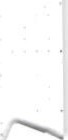 SAN JUAN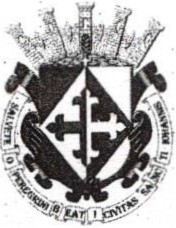 de/os LAGOSJ Alcaldía 2018- 2021Cir;l'l.t;-.6161 SINDICATURAPRESIDENTE   DE  LA  COMISION:   Lic.  Denis  Alejandra   Plascencia Campos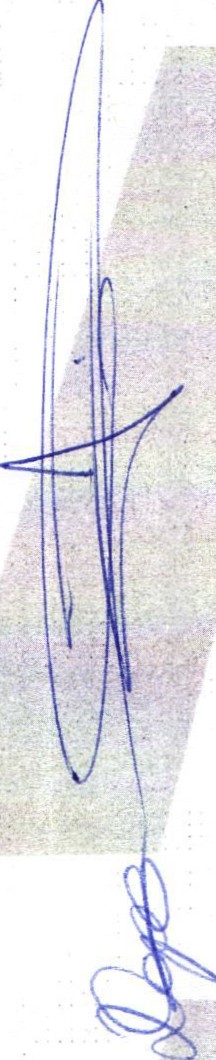 PRESIDENTE  DEL COMITÉ DE TRANSPARENCIA:  LCI. Jesús UbaldoMedina BriseñoMIEMBROS DEL CONSEJO TECNICO  DE TRANSPARENCIAPRESIDENTE MUNICIPAL: LCI. Jesús Ubaldo Medina Briseño DIRECTOR INVITADO: LIC. Alma Rosa Sánchez DelgadoREGIDOR  PRESIDENTE  DE  LA  COMISION  DE  TRANSPARENCIA:LIC. Denis Alejandra  Plascencia CamposCONTRALOR MUNICIPAL: LCP. Federico López PadillaTodos presentes  en la Comisión Edilicia y Comité de TRANSPARENCIA De conformidad con lo establecido en el Reglamento Interno del Municipiode San Juan de los Lagos, Jalisco_  Se declara que existe quorum para sesionar.11.	APROBACION DEL ORDEN DEL DIA	oEn el desahogo   del Segundo Punto dei .Orden del Día. En uso de  :	0la voz de la Regidora y Sindico Lic. Denis Alejandra  Plascencia ··Campos, en su Carácter de Presidente de la Comisión Edilicia de Transparencia, pone a su consideración para aprobación El Orden del Día Propuesto, por lo que en votación económica se les pregunta a los integrantes de la Comisión Edilicia de Transparencia , si están de acuerdo con la aprobación, sírvanse levantar la mano_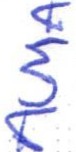 SE APRUEBA por unanimidad de los presentes.• 01 (395) 785 00 01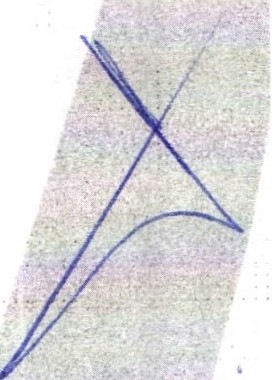 Simón Hernández 1, Centro, 47000San Juan de los Lagos, jal.www .sanjuandeloslagos .gob.mxO AlcaldiaSJLSAN JUAN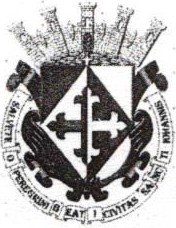 de las  LAGOSAicaldía 2018 - 2021.,._..ÓlÓI SINDICATURA111.	REVISION      DE    CORRESPONDENCIAEn el desahogo del Tercer Punto del Orden del Día. En uso de la Voz de la Regidora y Sindico Lic. Denis Alejandra Plascencia Campos, Presidenta de la Comisión Edilicia de Transparencia, informa a los Integrantes de la Comisión que No. se ha recibido correspondencia y que no habiendo que informar, se da por desahogado este punto del orden del día.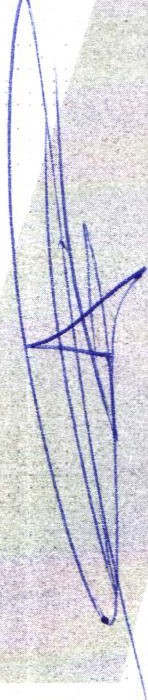 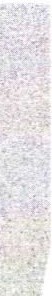 IV.	ASUNTOS GENERALES.EN USO DE LA VOZ  DE LA DIRECTORA  DE LA  UNIDAD  DETRANSPARENCIA: Presenta Informe Sobre la capacitación que se les ha dado a los directores para el manejo de sus archivos, que sepan conocer e identificar cuáles son los documentos que se deben publicar para abastecer la página, conocer más y familiarizarse con la Ley de Archivo, saber cuáles son los documentos que se conservan y cuales los que se desechan, así como conocer sobre las sanciones a las que se hacen acreedores los servidores obligados que omitan publicar la información correspondiente.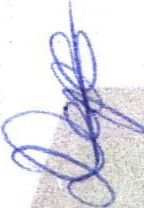 No existiendo ningún tema a tratar se da por clausurada la reunión de trabajo siendo las 12:30 doce horas con treinta minutos del 28 de Septiembre de 2020 dos mil veinte.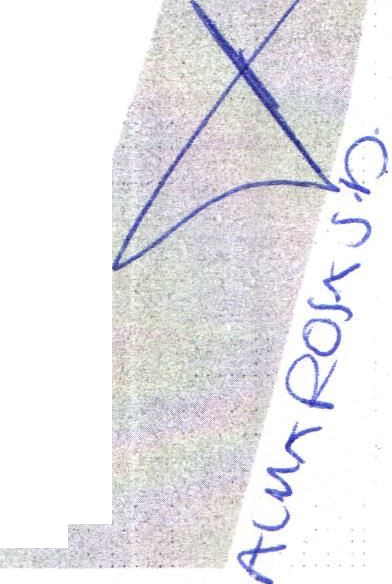 Se emite el presente dictamen de la Comisión y Consejo Técnico de Transparencia ,firmando quienes en el participaron, supieron y quisieron hacerlo.Se agradece la participación de los presentes.• 01 (395) 785 00 01Simón Hernández 1, Centro, 47000Sanjuan de los Lagos,jal.Ww'N.sanjuandeloslagos.gob.mx	O Al ca ldiaSjlSAN JUAN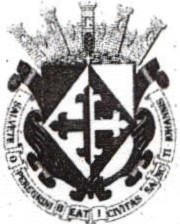 de/os  LAGOSJ Alcaldía 2018 - 2021Cio/'1.6161 SINDICATURAATENTAMENTE	1COMISION EDILICIA Y COMI'SJl\N	1\fPA  EVEINTE.	olccJó¡aZQfa.;Q2t        f  'Q}l1   SIN,DICJ\TURA    ,::LIC. DENIS ALEJANDRA  PLASCENCIA:''CAMPOS''"""'"'11''':.:::,,:;¡mREGIDOR Y SÍNDICO MUNICIPAL PRESIDENTE DE LA COMISION DE TRANSPARENCIA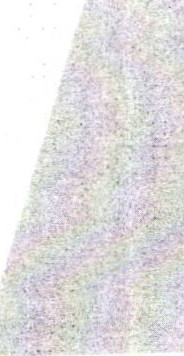 LCI. JESUS UBALDO MEDINA BRISEÑO PRESIDENTE MUNICIPAL Y PRESIDENTE DEL COMITÉLIC. ALMA ROSA SANCHEZ DELGADO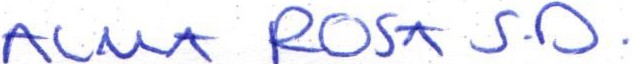 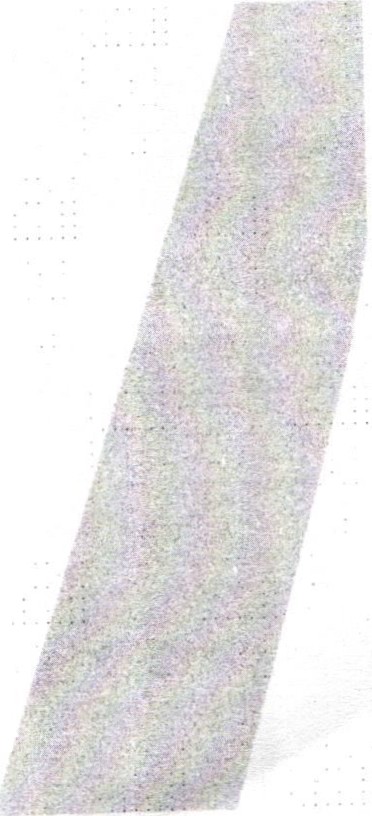 DIRECTORA DE LA UNIDAD DE TRANSPARENCIA Y SECRETARIA TECNICA DEL COMITÉ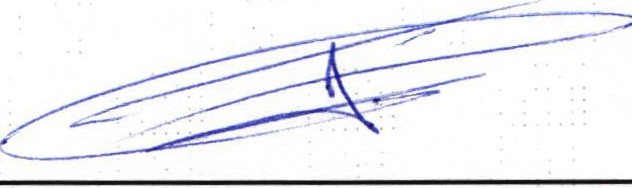 LCP. FEDERICO LOPEZ PADILLA CONTRALOR MUNICIPAL Y MIEMBRO DEL COMITÉ ·• 01 (395) 785 00 01  .Simón Hernández 1, Centro, 47000Sanjuan de los Lagos, jal.www.sanjuandeloslagos.gob   .mxO AlcaldiaSJL